       REGISTRO E INSCRIÇÃO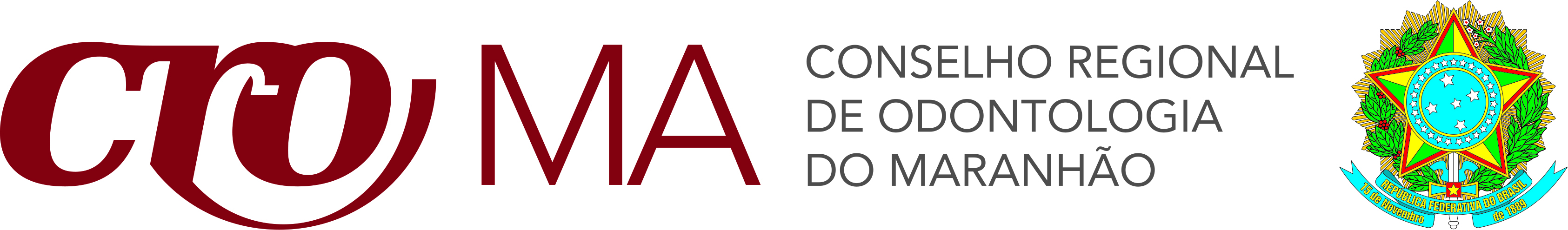 EXMO. SR. PRESIDENTE DO CONSELHO REGIONAL DE ODONTOLOGIA DO MARANHÃOPERMUTA - RESPONSABILIDADE TÉCNICAEPAO (     )          EPO (     )          LB (     )Razão Social ________________________________________________________, MA-EPAO- __________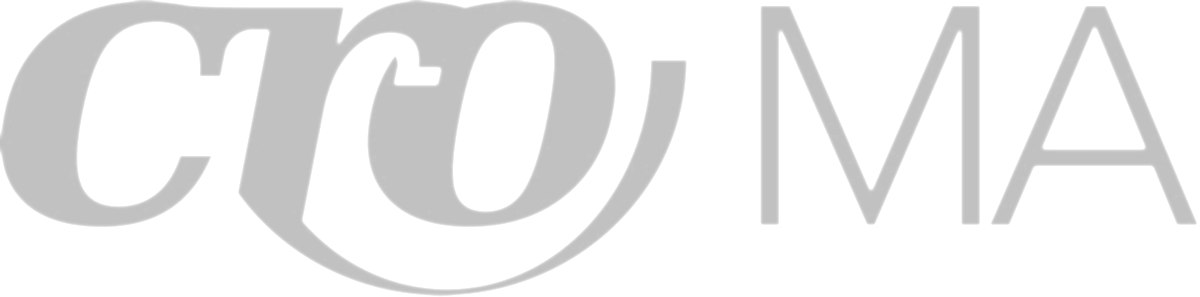 Venho perante a V.Exa. requerer PERMUTA de responsabilidade técnica, sendo DESLIGADO__________________________________________________ CROMA __________ADMITIDO__________________________________________________ CROMA __________Por ser expressão da verdade, assinamos o presente.______________________________________________________________Responsável Técnico – DESLIGADO______________________________________________________________Responsável Técnico – ADMITIDO______________________________________________________________Proprietário / Responsável Administrativo (se houver)____________________________________, _______ de _____________________ 201____